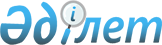 "2019-2021 жылдарға арналған Зайсан ауданының бюджеті туралы" 2018 жылғы 21 желтоқсандағы Зайсан аудандық мәслихатының № 33-1 шешіміне өзгерістер мен толықтыру енгізу туралы
					
			Күшін жойған
			
			
		
					Шығыс Қазақстан облысы Зайсан аудандық мәслихатының 2019 жылғы 28 ақпандағы № 36-1 шешімі. Шығыс Қазақстан облысының Әділет департаментінде 2019 жылғы 5 наурызда № 5746 болып тіркелді. Күші жойылды - Шығыс Қазақстан облысы Зайсан аудандық мәслихатының 2020 жылғы 24 ақпандағы № 50-6/1 шешімімен.
      Ескерту. Күші жойылды - Шығыс Қазақстан облысы Зайсан аудандық мәслихатының 24.02.2020 № 50-6/1 шешімімен (алғашқы ресми жарияланған күнінен кейін күнтізбелік он күн өткен соң қолданысқа енгізіледі).

      ЗҚАИ-ның ескертпесі.

      Құжаттың мәтінінде түпнұсқаның пунктуациясы мен орфографиясы сақталған.
      Қазақстан Республикасының 2008 жылғы 4 желтоқсандағы Бюджет Кодексінің 106, 109-баптарына, "Қазақстан Республикасындағы жергілікті мемлекеттік басқару және өзін-өзі басқару туралы" Қазақстан Республикасының 2001 жылғы 23 қаңтардағы Заңының 6-бабының 1-тармағының 1) тармақшасына, "2019-2021 жылдарға арналған облыстық бюджет туралы" 2018 жылғы 13 желтоқсандағы Шығыс Қазақстан облыстық мәслихатының № 25/280-VI шешіміне өзгерістер енгізу туралы" Шығыс Қазақстан облыстық мәслихатының 2019 жылғы 15 ақпандағы № 27/302-VI (нормативтік құқықтық актілерді мемлекеттік тіркеу Тізілімінде 5734 нөмірімен тіркелген) шешіміне сәйкес Зайсан аудандық мәслихаты ШЕШІМ ҚАБЫЛДАДЫ:
      1. "2019-2021 жылдарға арналған Зайсан ауданының бюджеті туралы" Зайсан аудандық мәслихатының 2018 жылғы 21 желтоқсандағы № 33-1 (нормативтік құқықтық актілерді мемлекеттік тіркеу Тізілімінде 5-11-184 нөмірімен тіркелген, 2019 жылғы 9 ақпандағы "Достық" газетінде және 2019 жылғы 15 қаңтарда Қазақстан Республикасы нормативтік құқықтық актілерінің Эталондық бақылау банкінде электронды түрде жарияланған) шешіміне келесі өзгерістер мен толықтыру енгізілсін:
      1-тармақ келесі редакцияда жазылсын:
      "1. 2019-2021 жылдарға арналған аудандық бюджет тиісінше 1, 2 және 3 қосымшаларға сәйкес, соның ішінде 2019 жылға мынадай көлемдерде бекітілсін:
      1) кірістер – 6460897 мың теңге, соның ішінде:
      салықтық түсімдер - 1321363 мың теңге;
      салықтық емес түсімдер – 40225 мың теңге;
      негізгі капиталды сатудан түсетін түсімдер – 35300 мың теңге;
      трансферттердің түсімдері – 5064009 мың теңге;
      2) шығындар – 6475579,3 мың теңге;
      3) таза бюджеттік кредиттеу – 35829 мың теңге, соның ішінде:
      бюджеттік кредиттер – 49238 мың теңге;
      бюджеттік кредиттерді өтеу – 13409 мың теңге;
      4) қаржы активтерімен жасалатын операциялар бойынша сальдо – 0 мың теңге;
      5) бюджет тапшылығы (профициті) – - 50511,3 мың теңге;
      6) бюджет тапшылығын қаржыландыру (профицитті пайдалану) – 50511,3 мың теңге;
      қарыздар түсімі – 49238 мың теңге;
      қарыздарды өтеу – 13409 мың теңге;
      бюджет қаражатының пайдаланатын қалдықтары – 14682,3 мың теңге.";
      7-тармақ келесі редакцияда жазылсын:
      "7. 2019 жылға арналған аудандық бюджетте 5-қосымшаға сәйкес облыстық бюджеттен 515625 мың теңге сомасында трансферттер көзделгені ескерілсін.";
      8-тармақ келесі редакцияда жазылсын:
      "8. 2019 жылға арналған аудандық бюджетте 6-қосымшаға сәйкес республикалық бюджеттен 1746551 мың теңге сомасында трансферттер көзделгені ескерілсін.";
      мынандай мазмұндағы 13-1 тармақпен толықтырылсын:
      "13-1. 14682,3 мың теңге бюджет қаражатының пайдаланатын қалдықтары осы шешімнің 11-қосымшасына сәйкес бөлінсін.";
      аталған шешімінің 1, 5, 6–қосымшалары осы шешімнің 1, 2, 3– қосымшаларына сәйкес жаңа редакцияда жазылсын;
      осы шешімнің 4-қосымшасына сәйкес аталған шешім 11-қосымшамен толықтырылсын.
      2. Осы шешім 2019 жылғы 1 қаңтардан бастап қолданысқа енгізіледі. 2019 жылға арналған аудандық бюджет 2019 жылға облыстық бюджеттен берілген трансферттер 2019 жылға республикалық бюджеттен берілген трансферттер Бюджет қаражаттарының пайдаланатын қалдықтары
					© 2012. Қазақстан Республикасы Әділет министрлігінің «Қазақстан Республикасының Заңнама және құқықтық ақпарат институты» ШЖҚ РМК
				
      Сессия төрағасы міндетін атқарушы,

      Аудандық мәслихат хатшысы

Д. Ыдырышев
Зайсан аудандық мәслихатының 
2019 жылғы 28 ақпандағы 
№ 36-1 шешіміне 1 қосымшаЗайсан аудандық мәслихатының 
2018 жылғы 21 желтоқсандағы 
№ 33-1 шешіміне 1-қосымша
Санаты
Санаты
Санаты
Санаты
Сома (мың теңге)
Сыныбы
Сыныбы
Сыныбы
Сома (мың теңге)
Iшкi сыныбы
Iшкi сыныбы
Сома (мың теңге)
Атауы
Сома (мың теңге)
I. КІРІСТЕР
6460897
1
Салықтық түсімдер
1321363
01
Табыс салығы
278107
2
Жеке табыс салығы
278107
03
Әлеуметтiк салық
258624
1
Әлеуметтік салық
258624
04
Меншiкке салынатын салықтар
741415
1
Мүлiкке салынатын салықтар
735316
3
Жер салығы
605
4
Көлiк құралдарына салынатын салық
2033
5
Бірыңғай жер салығы
3461
05
Тауарларға, жұмыстарға және қызметтерге салынатын iшкi салықтар
34367
2
Акциздер
3541
3
Табиғи және басқа ресурстарды пайдаланғаны үшiн түсетiн түсiмдер
9500
4
Кәсiпкерлiк және кәсiби қызметтi жүргiзгенi үшiн алынатын алымдар
21326
08
Заңдық маңызы бар әрекеттерді жасағаны және (немесе) оған уәкілеттігі бар мемлекеттік органдар немесе лауазымды адамдар құжаттар бергені үшін алынатын міндетті төлемдер
8850
1
Мемлекеттік баж
8850
2
Салықтық емес түсiмдер
40225
01
Мемлекеттік меншіктен түсетін кірістер
16995
5
Мемлекет меншігіндегі мүлікті жалға беруден түсетін кірістер
16847
7
Мемлекеттік бюджеттен берілген кредиттер бойынша сыйақылар
148
06
Басқа да салықтық емес түсiмдер
23230
1
Басқа да салықтық емес түсiмдер
23230
3
Негізгі капиталды сатудан түсетін түсімдер
35300
01
Мемлекеттік мекемелерге бекітілген мемлекеттік мүлікті сату
3500
1
Мемлекеттік мекемелерге бекітілген мемлекеттік мүлікті сату
3500
03
Жердi және материалдық емес активтердi сату
31800
1
Жерді сату
31800
4
Трансферттердің түсімдері
5064009
02
Мемлекеттік басқарудың жоғары тұрған органдарынан түсетін трансферттер
5064009
2
Облыстық бюджеттен түсетін трансферттер
5064009
Функционалдық топ
Функционалдық топ
Функционалдық топ
Функционалдық топ
Функционалдық топ
Сома (мың теңге)
Кіші функционалдық топ
Кіші функционалдық топ
Кіші функционалдық топ
Кіші функционалдық топ
Сома (мың теңге)
Бюджеттік бағдарлама әкiмшiсi
Бюджеттік бағдарлама әкiмшiсi
Бюджеттік бағдарлама әкiмшiсi
Сома (мың теңге)
Бағдарлама
Бағдарлама
Сома (мың теңге)
Атауы
Сома (мың теңге)
II.ШЫҒЫНДАР
6475579,3
1
Жалпы сипаттағы мемлекеттiк қызметтер 
365337
1
Мемлекеттiк басқарудың жалпы функцияларын орындайтын өкiлдi, атқарушы және басқа органдар
167580
112
Аудан (облыстық маңызы бар қала) мәслихатының аппараты
20443
001
Аудан (облыстық маңызы бар қала) мәслихатының қызметін қамтамасыз ету жөніндегі қызметтер
20131
003
Мемлекеттік органның күрделі шығыстары
312
122
Аудан (облыстық маңызы бар қала) әкiмінің аппараты
129614
001
Аудан (облыстық маңызы бар қала) әкімінің қызметін қамтамасыз ету жөніндегі қызметтер
127555
003
Мемлекеттік органның күрделі шығыстары
2059
123
Қаладағы аудан, аудандық маңызы бар қала, кент, ауыл, ауылдық округ әкімінің аппараты
17523
001
Қаладағы аудан, аудандық маңызы бар қала, кент, ауыл, ауылдық округ әкімінің қызметін қамтамасыз ету жөніндегі қызметтер
17323
022
Мемлекеттік органның күрделі шығыстары
200
2
Қаржылық қызмет
5080
459
Ауданның (облыстық маңызы бар қаланың) экономика және қаржы бөлімі
5080
003
Салық салу мақсатында мүлікті бағалауды жүргізу 
1080
010
Жекешелендіру, коммуналдық меншікті басқару, жекешелендіруден кейінгі қызмет және осыған байланысты дауларды реттеу 
4000
9
Жалпы сипаттағы өзге де мемлекеттiк қызметтер
192677
454
Ауданның (облыстық маңызы бар қаланың) кәсіпкерлік және ауыл шаруашылығы бөлімі
21359
001
Жергілікті деңгейде кәсіпкерлікті және ауыл шаруашылығын дамыту саласындағы мемлекеттік саясатты іске асыру жөніндегі қызметтер
21259
007
Мемлекеттік органның күрделі шығыстары
100
459
Ауданның (облыстық маңызы бар қаланың) экономика және қаржы бөлімі
30673
001
Ауданның (облыстық маңызы бар қаланың) экономикалық саясаттын қалыптастыру мен дамыту, мемлекеттік жоспарлау, бюджеттік атқару және коммуналдық меншігін басқару саласындағы мемлекеттік саясатты іске асыру жөніндегі қызметтер
30473
015
Мемлекеттік органның күрделі шығыстары
200
495
Ауданның (облыстық маңызы бар қаланың) сәулет, құрылыс, тұрғын үй-коммуналдық шаруашылығы, жолаушылар көлігі және автомобиль жолдары бөлімі
140645
001
Жергілікті деңгейде сәулет, құрылыс, тұрғын үй-коммуналдық шаруашылық, жолаушылар көлігі және автомобиль жолдары саласындағы мемлекеттік саясатты іске асыру жөніндегі қызметтер
60545
003
Мемлекеттік органның күрделі шығыстары
100
113
Жергілікті бюджеттерден берілетін ағымдағы нысаналы трансферттер
80000
2
Қорғаныс
11857
1
Әскери мұқтаждар
11857
122
Аудан (облыстық маңызы бар қала) әкімінің аппараты
11857
005
Жалпыға бірдей әскери міндетті атқару шеңберіндегі іс-шаралар
11857
3
Қоғамдық тәртіп, қауіпсіздік, құқықтық, сот, қылмыстық-атқару қызметі
12500
9
Қоғамдық тәртіп және қауіпсіздік саласындағы басқа да қызметтер
12500
495
Ауданның (облыстық маңызы бар қаланың) сәулет, құрылыс, тұрғын үй-коммуналдық шаруашылығы, жолаушылар көлігі және автомобиль жолдары бөлімі
12500
019
Елдi мекендерде жол қозғалысы қауiпсiздiгін қамтамасыз ету
12500
4
Бiлiм беру
2881292
1
Мектепке дейiнгi тәрбие және оқыту
28793
464
Ауданның (облыстық маңызы бар қаланың) білім бөлімі
28793
040
Мектепке дейінгі білім беру ұйымдарында мемлекеттік білім беру тапсырысын іске асыруға
28793
2
Бастауыш, негізгі орта және жалпы орта білім беру
2650979
464
Ауданның (облыстық маңызы бар қаланың) білім бөлімі
2574574
003
Жалпы білім беру
2484346
006
Балаларға қосымша білім беру
90228
465
Ауданның (облыстық маңызы бар қаланың) дене шынықтыру және спорт бөлімі
69797
017
Балалар мен жасөспірімдерге спорт бойынша қосымша білім беру
69797
495
Ауданның (облыстық маңызы бар қаланың) сәулет, құрылыс, тұрғын үй-коммуналдық шаруашылығы, жолаушылар көлігі және автомобиль жолдары бөлімі
6608
059
Бастауыш, негізгі орта және жалпы орта білім беру объектілерін салу және реконструкциялау
6608
9
Бiлiм беру саласындағы өзге де қызметтер
201520
464
Ауданның (облыстық маңызы бар қаланың) білім бөлімі
201520
001
Жергілікті деңгейде білім беру саласындағы мемлекеттік саясатты іске асыру жөніндегі қызметтер
8787
005
Ауданның (облыстык маңызы бар қаланың) мемлекеттік білім беру мекемелер үшін оқулықтар мен оқу-әдiстемелiк кешендерді сатып алу және жеткізу
79960
015
Жетім баланы (жетім балаларды) және ата-аналарының қамқорынсыз қалған баланы (балаларды) күтіп-ұстауға қамқоршыларға (қорғаншыларға) ай сайынғы ақшалай қаражат төлемі
19800
022
Жетім баланы (жетім балаларды) және ата-анасының қамқорлығынсыз қалған баланы (балаларды) асырап алғаны үшін Қазақстан азаматтарына біржолғы ақша қаражатын төлеуге арналған төлемдер
300
023
Әдістемелік жұмыс
42963
067
Ведомстволық бағыныстағы мемлекеттік мекемелер мен ұйымдардың күрделі шығыстары
46710
113
Жергілікті бюджеттерден берілетін ағымдағы нысаналы трансферттер
3000
6
Әлеуметтiк көмек және әлеуметтiк қамсыздандыру
392013
1
Әлеуметтiк қамсыздандыру
108100
451
Ауданның (облыстық маңызы бар қаланың) жұмыспен қамту және әлеуметтік бағдарламалар бөлімі
108100
005
Мемлекеттік атаулы әлеуметтік көмек 
108100
2
Әлеуметтiк көмек
258441
123
Қаладағы аудан, аудандық маңызы бар қала, кент, ауыл, ауылдық округ әкімінің аппараты
4119
003
Мұқтаж азаматтарға үйінде әлеуметтік көмек көрсету
4119
451
Ауданның (облыстық маңызы бар қаланың) жұмыспен қамту және әлеуметтік бағдарламалар бөлімі
254322
002
Жұмыспен қамту бағдарламасы
127177
004
Ауылдық жерлерде тұратын денсаулық сақтау, білім беру, әлеуметтік қамтамасыз ету, мәдениет, спорт және ветеринар мамандарына отын сатып алуға Қазақстан Республикасының заңнамасына сәйкес әлеуметтік көмек көрсету
15660
006
Тұрғын үйге көмек көрсету
2800
007
Жергілікті өкілетті органдардың шешімі бойынша мұқтаж азаматтардың жекелеген топтарына әлеуметтік көмек
41112
017
Оңалтудың жеке бағдарламасына сәйкес мұқтаж мүгедектердi мiндеттi гигиеналық құралдармен қамтамасыз ету, қозғалуға қиындығы бар бірінші топтағы мүгедектерге жеке көмекшінің және есту бойынша мүгедектерге қолмен көрсететiн тіл маманының қызметтерін ұсыну
37363
023
Жұмыспен қамту орталықтарының қызметін қамтамасыз ету
30210
9
Әлеуметтiк көмек және әлеуметтiк қамтамасыз ету салаларындағы өзге де қызметтер
25472
451
Ауданның (облыстық маңызы бар қаланың) жұмыспен қамту және әлеуметтік бағдарламалар бөлімі
25472
001
Жергілікті деңгейде халық үшін әлеуметтік бағдарламаларды жұмыспен қамтуды қамтамасыз етуді іске асыру саласындағы мемлекеттік саясатты іске асыру жөніндегі қызметтер
22832
011
Жәрдемақыларды және басқа да әлеуметтік төлемдерді есептеу, төлеу мен жеткізу бойынша қызметтерге ақы төлеу
2000
021
Мемлекеттік органның күрделі шығыстары
100
067
Ведомстволық бағыныстағы мемлекеттік мекемелер мен ұйымдардың күрделі шығыстары
540
7
Тұрғын үй-коммуналдық шаруашылық
1440719,4
1
Тұрғын үй шаруашылығы
323909,2
495
Ауданның (облыстық маңызы бар қаланың) сәулет, құрылыс, тұрғын үй-коммуналдық шаруашылығы, жолаушылар көлігі және автомобиль жолдары бөлімі
323909,2
007
Коммуналдық тұрғын үй қорының тұрғын үйін жобалау және (немесе) салу, реконструкциялау
286335
008
Мемлекеттік тұрғын үй қорын сақтауды үйымдастыру
6600
011
Азаматтардың жекелеген санаттарын тұрғын үймен қамтамасыз ету
6000
033
Инженерлік-коммуникациялық инфрақұрылымды жобалау, дамыту және (немесе) жайластыру
24974,2
2
Коммуналдық шаруашылық
1114910,2
495
Ауданның (облыстық маңызы бар қаланың) сәулет, құрылыс, тұрғын үй-коммуналдық шаруашылығы, жолаушылар көлігі және автомобиль жолдары бөлімі
1114910,2
014
Сумен жабдықтау және су бұру жүйесін дамыту
960654
016
Сумен жабдықтау және су бұру жүйесінің жұмыс істеуі
77847
027
Ауданның (облыстық маңызы бар қаланың) коммуналдық меншігіндегі газ жүйелерін пайдалануды ұйымдастыру
40000
058
Ауылдық елді мекендердегі сумен жабдықтау және су бұру жүйелерін дамыту
36409,2
3
Елді-мекендерді көркейту
1900
123
Қаладағы аудан, аудандық маңызы бар қала, кент, ауыл, ауылдық округ әкімінің аппараты
900
008
Елді мекендердегі көшелерді жарықтандыру
900
495
Ауданның (облыстық маңызы бар қаланың) сәулет, құрылыс, тұрғын үй-коммуналдық шаруашылығы, жолаушылар көлігі және автомобиль жолдары бөлімі
1000
031
Елдi мекендердiң санитариясын қамтамасыз ету
1000
8
Мәдениет, спорт, туризм және ақпараттық кеңістiк
332354
1
Мәдениет саласындағы қызмет
143252
455
Ауданның (облыстық маңызы бар қаланың) мәдениет және тілдерді дамыту бөлімі
137652
003
Мәдени-демалыс жұмысын қолдау
137652
495
Ауданның (облыстық маңызы бар қаланың) сәулет, құрылыс, тұрғын үй-коммуналдық шаруашылығы, жолаушылар көлігі және автомобиль жолдары бөлімі
5600
036
Мәдениет объектілерін дамыту
5600
2
Спорт 
113490
465
Ауданның (облыстық маңызы бар қаланың) дене шынықтыру және спорт бөлімі
113490
001
Жергілікті деңгейде дене шынықтыру және спорт саласындағы мемлекеттік саясатты іске асыру жөніндегі қызметтер
7076
004
Мемлекеттік органның күрделі шығыстары
100
005
Ұлттық және бұқаралық спорт түрлерін дамыту
85314
006
Аудандық (облыстық маңызы бар қалалық) деңгейде спорттық жарыстар өткiзу
6000
007
Әртүрлi спорт түрлерi бойынша аудан (облыстық маңызы бар қала) құрама командаларының мүшелерiн дайындау және олардың облыстық спорт жарыстарына қатысуы
15000
3
Ақпараттық кеңiстiк
34840
455
Ауданның (облыстық маңызы бар қаланың) мәдениет және тілдерді дамыту бөлімі
20840
006
Аудандық (қалалық) кiтапханалардың жұмыс iстеуi
20639
007
Мемлекеттік тілді және Қазақстан халқының басқа да тілдерін дамыту
201
456
Ауданның (облыстық маңызы бар қаланың) ішкі саясат бөлімі
14000
002
Мемлекеттік ақпараттық саясат жүргізу жөніндегі қызметтер
14000
9
Мәдениет, спорт, туризм және ақпараттық кеңістікті ұйымдастыру жөніндегі өзге де қызметтер
40772
455
Ауданның (облыстық маңызы бар қаланың) мәдениет және тілдерді дамыту бөлімі
9821
001
Жергілікті деңгейде тілдерді және мәдениетті дамыту саласындағы мемлекеттік саясатты іске асыру жөніндегі қызметтер
9721
010
Мемлекеттік органның күрделі шығыстары
100
456
Ауданның (облыстық маңызы бар қаланың) ішкі саясат бөлімі
30951
001
Жергілікті деңгейде ақпарат, мемлекеттілікті нығайту және азаматтардың әлеуметтік сенімділігін қалыптастыру саласында мемлекеттік саясатты іске асыру жөніндегі қызметтер
20264
003
Жастар саясаты саласында іс-шараларды іске асыру
10487
006
Мемлекеттік органның күрделі шығыстары
100
032
Ведомстволық бағыныстағы мемлекеттік мекемелер мен ұйымдардың күрделі шығыстары
100
10
Ауыл, су, орман, балық шаруашылығы, ерекше қорғалатын табиғи аумақтар, қоршаған ортаны және жануарлар дүниесін қорғау, жер қатынастары
182245
1
Ауыл шаруашылығы
148231
473
Ауданның (облыстық маңызы бар қаланың) ветеринария бөлімі
148231
001
Жергілікті деңгейде ветеринария саласындағы мемлекеттік саясатты іске асыру жөніндегі қызметтер
34404
003
Мемлекеттік органның күрделі шығыстары
440
007
Қаңғыбас иттер мен мысықтарды аулауды және жоюды ұйымдастыру
2000
008
Алып қойылатын және жойылатын ауру жануарлардың, жануарлардан алынатын өнімдер мен шикізаттың құнын иелеріне өтеу
11307
009
Жануарлардың энзоотиялық аурулары бойынша ветеринариялық іс-шараларды жүргізу
644
010
Ауыл шаруашылығы жануарларын сәйкестендіру жөніндегі іс-шараларды өткізу
1536
011
Эпизоотияға қарсы іс-шаралар жүргізу
97900
6
Жер қатынастары
25592
463
Ауданның (облыстық маңызы бар қаланың) жер қатынастары бөлімі
25592
001
Аудан (облыстық маңызы бар қала) аумағында жер қатынастарын реттеу саласындағы мемлекеттік саясатты іске асыру жөніндегі қызметтер
15492
006
Аудандардың, облыстық маңызы бар, аудандық маңызы бар қалалардың, кенттердiң, ауылдардың, ауылдық округтердiң шекарасын белгiлеу кезiнде жүргiзiлетiн жерге орналастыру
10000
007
Мемлекеттік органның күрделі шығыстары
100
9
Ауыл, су, орман, балық шаруашылығы, қоршаған ортаны қорғау және жер қатынастары саласындағы басқа да қызметтер
8422
459
Ауданның (облыстық маңызы бар қаланың) экономика және қаржы бөлімі
8422
099
Мамандарға әлеуметтік қолдау көрсету жөніндегі шараларды іске асыру
8422
11
Өнеркәсіп, сәулет, қала құрылысы және құрылыс қызметі
2000
2
Сәулет, қала құрылысы және құрылыс қызметі
2000
495
Ауданның (облыстық маңызы бар қаланың) сәулет, құрылыс, тұрғын үй-коммуналдық шаруашылығы, жолаушылар көлігі және автомобиль жолдары бөлімі
2000
005
Аудан аумағының қала құрылысын дамытудың кешенді схемаларын және елді мекендердің бас жоспарларын әзірлеу
2000
12
Көлiк және коммуникация
239965
1
Автомобиль көлiгi
192915
123
Қаладағы аудан, аудандық маңызы бар қала, кент, ауыл, ауылдық округ әкімінің аппараты
350
013
Аудандық маңызы бар қалаларда, кенттерде, ауылдарда, ауылдық округтерде автомобиль жолдарының жұмыс істеуін қамтамасыз ету
350
495
Ауданның (облыстық маңызы бар қаланың) сәулет, құрылыс, тұрғын үй-коммуналдық шаруашылығы, жолаушылар көлігі және автомобиль жолдары бөлімі
192565
023
Автомобиль жолдарының жұмыс істеуін қамтамасыз ету
30000
045
Аудандық маңызы бар автомобиль жолдарын және елді-мекендердің көшелерін күрделі және орташа жөндеу
162565
9
Көлік және коммуникациялар саласындағы өзге де қызметтер
47050
495
Ауданның (облыстық маңызы бар қаланың) сәулет, құрылыс, тұрғын үй-коммуналдық шаруашылығы, жолаушылар көлігі және автомобиль жолдары бөлімі
47050
024
Кентiшiлiк (қалаiшiлiк), қала маңындағы және ауданiшiлiк қоғамдық жолаушылар тасымалдарын ұйымдастыру
47050
13
Басқалар
95192
9
Басқалар
95192
123
Қаладағы аудан, аудандық маңызы бар қала, кент, ауыл, ауылдық округ әкімінің аппараты
5369
040
Өңірлерді дамытудың 2020 жылға дейінгі бағдарламасы шеңберінде өңірлерді экономикалық дамытуға жәрдемдесу бойынша шараларды іске асыру
5369
459
Ауданның (облыстық маңызы бар қаланың) экономика және қаржы бөлімі
63281
012
Ауданның (облыстық маңызы бар қаланың) жергілікті атқарушы органының резерві 
27935
026
Аудандық маңызы бар қала, ауыл, кент, ауылдық округ бюджеттеріне ең төменгі жалақы мөлшерінің өзгеруіне байланысты азаматтық қызметшілердің жекелеген санаттарының, мемлекеттік бюджет қаражаты есебінен ұсталатын ұйымдар қызметкерлерінің, қазыналық кәсіпорындар қызметкерлерінің жалақысын көтеруге берілетін ағымдағы нысаналы трансферттер
35346
464
Ауданның (облыстық маңызы бар қаланың) білім бөлімі
26542
041
Өңірлерді дамытудың 2020 жылға дейінгі бағдарламасы шеңберінде өңірлерді экономикалық дамытуға жәрдемдесу бойынша шараларды іске асыру
7700
096
Мемлекеттік-жекешелік әріптестік жобалар бойынша мемлекеттік міндеттемелерді орындау
18842
14
Борышқа қызмет көрсету
148
1
Борышқа қызмет көрсету
148
459
Ауданның (облыстық маңызы бар қаланың) экономика және қаржы бөлімі
148
021
Жергілікті атқарушы органдардың облыстық бюджеттен қарыздар бойынша сыйақылар мен өзге де төлемдерді төлеу бойынша борышына қызмет көрсету
148
15
Трансферттер
519956,9
1
Трансферттер
519956,9
459
Ауданның (облыстық маңызы бар қаланың) экономика және қаржы бөлімі
519956,9
006
Нысаналы пайдаланылмаған (толық пайдаланылмаған) трансферттерді қайтару
127,9
024
Заңнаманы өзгертуге байланысты жоғары тұрған бюджеттің шығындарын өтеуге төменгі тұрған бюджеттен ағымдағы нысаналы трансферттер
153966
038
Субвенциялар
363412
051
Жергілікті өзін-өзі басқару органдарына берілетін трансферттер
2451
III.ТАЗА БЮДЖЕТТІК КРЕДИТТЕУ
35829
Бюджеттік кредиттер
49238
10
Ауыл, су, орман, балық шаруашылығы, ерекше қорғалатын табиғи аумақтар, қоршаған ортаны және жануарлар дүниесін қорғау, жер қатынастары
49238
9
Ауыл, су, орман, балық шаруашылығы, қоршаған ортаны қорғау және жер қатынастары саласындағы басқа да қызметтер
49238
459
Ауданның (облыстық маңызы бар қаланың) экономика және қаржы бөлімі
49238
018
Мамандарды әлеуметтік қолдау шараларын іске асыру үшін бюджеттік кредиттер
49238
5
Бюджеттік кредиттерді өтеу
13409
01
Бюджеттік кредиттерді өтеу
13409
1
Мемлекеттік бюджеттен берілген бюджеттік кредиттерді өтеу
13409
IV. ҚАРЖЫ АКТИВТЕРІМЕН ЖАСАЛАТЫН ОПЕРАЦИЯЛАР БОЙЫНША САЛЬДО
0
Қаржы активтерін сатып алу
0
Мемлекеттің қаржы активтерін сатудан түсетін түсімдер
0
V.БЮДЖЕТ ТАПШЫЛЫҒЫ (ПРОФИЦИТ)
-50511,3
VI.БЮДЖЕТ ТАПШЫЛЫҒЫН ҚАРЖЫЛАНДЫРУ (ПРОФИЦИТТІ ПАЙДАЛАНУ)
50511,3
7
Қарыздар түсімі
49238
01
Мемлекеттік ішкі қарыздар
49238
2
Қарыз алу келісім-шарттары
49238
16
Қарыздарды өтеу
49238
1
Қарыздарды өтеу
13409
459
Ауданның (облыстық маңызы бар қаланың) экономика және қаржы бөлімі
13409
005
Жергілікті атқарушы органның жоғары тұрған бюджет алдындағы борышын өтеу
13409
8
Бюджет қаражаттарының пайдаланылатын қалдықтары
14682,3
01
Бюджет қаражаты қалдықтары
14682,3
1
Бюджет қаражатының бос қалдықтары
14682,3Зайсан аудандық мәслихатының 
2019 жылғы 28 ақпандағы 
№ 36-1 шешіміне 2 - қосымшаЗайсан аудандық мәслихатының 
2018 жылғы 21 желтоқсандағы 
№ 33-1 шешіміне 5- қосымша
    р/с
Атауы
Шығыстар сомасы (мың теңге)
1
Мұқтаж азаматтардың жекелеген топтарына әлеуметтік көмек
32258
2
Ветеринария саласына облыстық бюджеттен аудан бюджеттеріне нысаналы трансферттер
11951
3
Нәтижелі жұмыспен қамтуды және жаппай кәсіпкерлікті дамыту бағдарламасы шеңберінде іс шараларды іске асыру
37357
4
Білім беру саласына облыстық бюджеттен аудан бюджеттеріне нысаналы трансферттер
186095
5
Облыстық бюджеттен аудан бюджеттеріне нысаналы трансферттер
120000
6
Сумен жабдықтау және су бұру жүйесін дамыту
127964
Барлығы
515625Зайсан аудандық мәслихатының 
2019 жылғы 28 ақпандағы 
№ 36-1 шешіміне 3-қосымшаЗайсан аудандық мәслихатының 
2018 жылғы 21 желтоқсандағы 
№ 33-1 шешіміне 6-қосымша
    р/с
Атауы
Шығыстар сомасы (мың теңге)
1
Нәтижелі жұмыспен қамтуды және жаппай кәсіпкерлікті дамыту бағдарламасы шеңберінде еңбек нарығын дамыту
54320
2
Қазақстан Республикасында мүгедектердің құқықтарын қамтамасыз ету және өмір сүру сапасын жақсарту 
20463
3
Тілдік курстар бойынша тағылымдамадан өткен мұғалімдерге қосымша ақы төлеу 
17294
4
Оқу кезеңінде негізгі қызметкерді алмастырғаны үшін мұғалімдерге қосымша ақы төлеу
12731
5
Жаңартылған білім беру мазмұны бойынша бастауыш, негізгі және жалпы орта білімнің оқу бағдарламаларын іске асыратын білім беру ұйымдарының мұғалімдеріне қосымша ақы төлеу 
177244
6
Ұлттық біліктілік тестінен өткен және бастауыш, негізгі және жалпы орта білімнің білім беру бағдарламаларын іске асыратын мұғалімдерге педагогикалық шеберлік біліктілігі үшін қосымша ақы төлеу
80638
7
Мектептердің педагог-психологтарының лауазымдық айлықақыларының мөлшерлерін ұлғайты
2570
8
Мектептердің педагог-психологтарына педагогикалық шеберлік біліктілігі үшін қосымша ақы төлеу 
2608
9
Сумен жабдықтау және су бұру жүйесін дамыту
832690
10
Ауылдық елді мекендердегі сумен жабдықтау және су бұру жүйелерін дамыту
25289
11
Мемлекеттік атаулы әлеуметтік көмек төлемі
60100
12
Халықты жұмыспен қамту орталықтарына әлеуметтік жұмыс жөніндегі консультанттар мен ассистенттерді енгізу
12975
13
Коммуналдық тұрғын үй қорының тұрғын үйін жобалау және (немесе) салу, реконструкциялау
264079
14
Ең төменгі жалақы мөлшерінің өзгеруіне байланысты азаматтық қызметшілердің жекелеген санаттарының, мемлекеттік бюджет қаражаты есебінен ұсталатын ұйымдар қызметкерлерінің, қазыналық кәсіпорындар қызметкерлерінің жалақысын көтеру 
165065
15
Аз еңбекақы алатын қызметкерлердің еңбекақыларын арттырудан салық жүктемелерінің төмендеуіне байланысты шығыстарды өтеуге
18485
Жиыны
1746551Зайсан аудандық мәслихатының 
2019 жылғы 28 ақпандағы 
№ 36-1 шешіміне 4-қосымшаЗайсан аудандық мәслихатының 
2018 жылғы 21 желтоқсандағы 
№ 33-1 шешіміне 11-қосымша
Функционалдық топ
Функционалдық топ
Функционалдық топ
Функционалдық топ
Функционалдық топ
Сома (мың теңге)
Кіші функция
Кіші функция
Кіші функция
Кіші функция
Сома (мың теңге)
Бюджеттік бағдарлама әкiмшiсi
Бюджеттік бағдарлама әкiмшiсi
Бюджеттік бағдарлама әкiмшiсi
Сома (мың теңге)
Бағдарлама
Бағдарлама
Сома (мың теңге)
Атауы
Сома (мың теңге)
7
Тұрғын үй-коммуналдық шаруашылық
14554,4
1
Тұрғын үй шаруашылығы
3434,2
495
Ауданның (облыстық маңызы бар қаланың) сәулет, құрылыс, тұрғын үй-коммуналдық шаруашылығы, жолаушылар көлігі және автомобиль жолдары бөлімі
3434,2
033
Инженерлік-коммуникациялық инфрақұрылымды жобалау, дамыту және (немесе) жайластыру
3434,2
2
Коммуналдық шаруашылық
11120,2
495
Ауданның (облыстық маңызы бар қаланың) сәулет, құрылыс, тұрғын үй-коммуналдық шаруашылығы, жолаушылар көлігі және автомобиль жолдары бөлімі
11120,2
058
Ауылдық елді мекендердегі сумен жабдықтау және су бұру жүйелерін дамыту
11120,2
15
Трансферттер
127,9
1
Трансферттер
127,9
459
Ауданның (облыстық маңызы бар қаланың) экономика және қаржы бөлімі
127,9
006
Нысаналы пайдаланылмаған (толық пайдаланылмаған) трансферттерді қайтару
127,9
Жиыны
14682,3